Northern Star Scouting		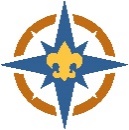 INNOVATION FUND APPLICATIONOverview and Who May Apply:Any individuals or organizations connected to Northern Star Scouting may apply to finance their innovation.Designed to encourage creation of programs that respond to youth’s changing needs and interests, with timely responses to requests.Guiding PrinciplesGeneration, development and implementation of ideas that add value to Scouting.Funding Process:Leaders, members, committees, districts units and individuals are encouraged to applyGrants have ranged from $300 to $50,000Applicants should secure a staff champion and have project reviewed by a related committeeAn Innovation Committee Member will be assigned to help guide the processApplications should be submitted one week prior to presentation to committee which meets bi-monthly - in person presentation recommendedApproved projects will be submitted to Council's Board of Directors for final decision; notification will immediately followInnovation Committee Mission:  To encourage, review and evaluate ideas that can help Scouting programs continue to be responsive and relevant, focused on effective ways of fulfilling NSC's mission of positive youth development.Council Mission: We prepare young people to be leaders and individuals of strong character by helping them discover and live by the principles of Scouting.Council Vision: Northern Star Council is a positive influence in the lives of all young people in our communities.Council Strategic Plan Pillars - InitiativesStrengthen Core ProgramsAttain maximum membershipEvolve programs to fit desires and needs of youth and familiesProvide effective support to units and volunteersBroaden Impact Beyond the CoreExpand Base Camp ProgramsExpand impact of key programsEvolve impact measurement approachProject Name: 								_____________________________Submitted By: 						  ______ Date: 	________ 
Amount Requested: 		_____Brief Project Description (75 words or less):Please address the following funding criteria: 
(Note - for project requests under $3,000, simply complete questions 1, 2, 3 and 9)Impact Level – How do you feel this positively impacts Scouting?Strategic Fit – Describe how this project fits with the Council’s Strategic Plan.
(Full Strategic Plan on our website www.northernstarbsa.org/our-strategic-plan) 
Plan/Timeline – Three parts:
 A. Describe the implementation plan for this project.
B. Which council committee has reviewed this project and what is their input?
C. Who on the staff will advise this project?  Leveraging of other resources – Describe leverage of new resources (people, materials, location, etc.)Targeting of priority populations – Describe how this project will help deliver programming to targeted groups.(Priority populations include: disadvantaged, underserved by Scouting, youth and families at the entry points of Scouting and our increasingly diverse community)Sustainability of Idea – Will funding lead to sustained program improvements?		 Yes   		 No	Brief Explanation: Availability of other funds - Are there other means of funding?				 Yes   		 No	Brief Explanation: Recurring need for funds – Is this a one-time request?			 Yes   			 No	Brief Explanation: Budget - List key income and expense itemsAttach additional pages as necessary. All successful applicants will be required to meet reporting requirements.